JURNAL & LAPORANPRAKTEK KERJA INDUSTRITAHUN :2014/2015PERIODE :FEBRUARI 2015 s.d APRIL 2015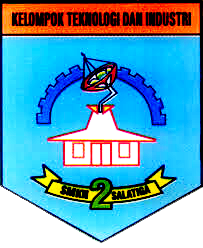 	NAMA					: JOESAFAT BALQIS AFIQRIN	NIS						: 1355008	KELAS					: XI TKJ-B	NAMA PERUSAHAAN			: EXCELLENT COMPUTER	ALAMAT/NO.TELP.			: JL. DIPONEGORO NO. 105							(0298) 328707, (0298) 7101169JURNAL & LAPORANPRAKTEK KERJA INDUSTRITAHUN :2014/2015PERIODE :FEBRUARI 2015 s.d APRIL 2015	NAMA					: JOESAFAT BALQIS AFIQRIN	NIS						: 1355008	KELAS					: XI TKJ-B	NAMA PERUSAHAAN			: EXCELLENT COMPUTER	ALAMAT/NO.TELP.			: JL. DIPONEGORO NO. 105							(0298) 328707, (0298) 7101169JURNAL DAN LAPORAN SISWAPSG ~ PENDIDIKAN SISTEM GANDA(PRAKERIN / ON THE JOB TRAINING)TAHUN PELAJARAN : 2014-2015	NAMA				: JOESAFAT BALQIS AFIQRIN	NIS					: 1355008	KELAS				: XI TKJ-B	NAMA PERUSAHAAN		: EXCELLENT COMPUTER SALATIGA	Mengetahui;							Salatiga; ………………………	Ketua PSK							Koord. Prakerin	Teknik Komputer dan Jaringan				Teknik Komputer dan Jaringan	…………………………..				…………………………..IDENTITAS SISWA(DI ISI DENGAN HURUF BALOK)	NAMA					: JOESAFAT BALQIS AFIQRIN	NOMER INDUK SISWA			: 1355008	JENIS KELAMIN				: LAKI - LAKI	TEMPAT / TGL LAHIR			: Karang Duwet RT 06 / RW XI Salatiga	TELEPHONE/HP SISWA			: 085741354145	NAMA ORANG TUA			: Partoyo Suhardi & Rini Sudaryanti	ALAMAT ORANG TUA			: Karang Duwet RT 06 / RW XI Salatiga	TELEPHONE / HP ORANG TUA	: 085727908760 & 085713282351	MULAI PRAKERIND			: 02 FEBRUARI 2015	SELESAI PRAKERIND			: 30 APRIL2015IDENTITAS PERUSAHAAN	NAMA PERUSAHAAN		: EXCELLENT COMPUTER SALATIGA	ALAMAT				: JL. DIPONEGORO NO. 105						RUKO WIJAYA SQUARE BLOK A2	NO TELP.				: (0298) 328707	FAX					: (0298) 7101169	EMAIL				: excellentcomputer@gmail.com	NAMA PIMPINAN			: TEGUH SUPARYANTO S.E	NO TELP.				: 085647373903	NAMA PEMBIMBING		: HARSONO	NO TELP.				: 085726570849JENIS USAHA	: SUPPLIER, HARDWARE, SOFTWARE,  PERIPHERAL, NETWORKING, MAINTENANCE.DAFTAR ISIIdentitas SiswaIdentitas PerusahaanPengantar	Petunjuk Penggunaan JurnalTata TertibPetunjuk Pemakaian Jurnal SiswaData Tempat Praktek IndustriLaporan Tempat Praktek IndustriLaporan Kegiatan SiswaCatatanDaftar Hadir SiswaHasil Pemantauan Persepsi DuDi Pengguna Siswa PrakerinQuisioner Umpan Balik Kepuasan DuDiUmpan Balik Siswa Peserta PrakerinHasil Pemantauan Persepsi Guru Pembimbing Terhadap DuDiContoh / Format SertifikatPENDAHULUANLatar BelakangPenyusunan jurnal dan laporan kegiatan ini bertujuan untuk mendukung pelaksanaan pendidikan kerja lapangan (PKL) dalam rangka Link and Match dimana Sekolah Menengah Kejuruan (SMK) bekerja sama dengan dunia usaha / industri / instansi terkait untuk meningkatkan kualitas alumni SMK sebagai sumber daya manusia Indonesia yang handal dan professional. Untuk itu para siswa, guru pembimbing prakerin maupun dunia usaha / industri maupun instansi terkait sebagai tempat pelaksanaan prakerin dipandang perlu mempunyai pedoman yang sama berupa buku yang tersusun dalam jurnal dan laporan siswa ini.Landasan HukumPelaksanaan PKL / Prakerind didasarkan pada ketentuan-ketentuan yang tertuang dalam :Undang-undang (UU) No. 2 tahun 1989 tentang Pendidikan Nasional.Peraturan Pemerintah (PP) No. 29 tahun 1990 tentang Pendidikan Menengah.PP No. 39 tahun 1992 tentang peran serta masyarakat dalam Pendidikan NasionalKeputusan Mendikbud No. 0490/U/1992 tentang Sekoalh Menengah Kejuruan.Keputusan Mendikbud No. 080/U/1993 tentang kurikulum SMK sebagai berikut : Penyelenggara Pendidikan dilaksanakan melalui dua jalur yaitu Pendidikan Sekolah dan Pendidikan Luar Sekolah (PLS).TujuanPenulisan jurnal ini dimaksudkan guna membekali para siswa dan pembimbing di dunia usaha/industry/instansi terkait maupun di sekolah dalam rangka pelaksanaan PKL dan membimbing para siswa mengadakan praktek di dunia usaha / dunia industry maupun instansi yang sejalan dengan bidang keahliannya, berikut akan dijelaskan langkah-langkah penggunaan jurnal ini sebagai petunjuk praktik di dunia usaha / industri / instansi terkait.PETUNJUK PENGISIAN IDENTITASIdentitas SiswaDiisi Siswa sebelum mulai praktik dilaksanakan dengan HURUF CAPITAL / HURUF BESARIdentitas PerusahaanDiisi Siswa saat mulai praktik / masuk tempat praktik hari-hari pertama magangLaporan Tempat PraktikDiisi oleh Guru Pembimbing Dunia Industri sesudah praktik selesai dilaksanakanLaporan Kegiatan SiswaTanggal / Tempat : diisi oleh siswa dalam setiap jangka waktu tertentuKegiatan : Diisi oleh siswa dengan kegiatan pokok yang dilakukan selama dalam jangka waktu tertentuParaf : Paraf pembimbing dunia usaha / industry / instansi diberikan kalau sudah diyakinkan kegiatan yang bersangkutan benar-benar dilakukan dengan baik oleh siswa.CatatanDiisi oleh siswa atau pembimbing seperlunya saja mengenai hal-hal yang perlu dijelaskanTATA TERTIB SISWADI TEMPAT PRAKTEK KERJA DUNIA USAHA DAN INDUSTRI SAMA DENGAN TATA TERTIB DI SEKOLAHSiswa harusMenjunjung Tinggi kehormatan SMK N 2 SalatigaPotongan Rambut Rapi sepanjang 6 mm untuk Laki-lakiBerseragam Sekolah saat masuk dan berpakaian Wearpack saat di Bengkel atau di tempat kerjaDatang tepat waktuMengisi daftar presensi di buku jurnal tiap hari / masukMembuat LaporanBersikap dan bekerja dengan penuh kejujuran, ketekunan dan kedisiplinanSelalu memperhatikan keselamatan kerjaSelalu melaksanakan 5S (Seiri = pemilahan, Seiton = Penataan, Seiso = Pembersihan, Seiketsu = Pemantapan, Shitsuke = Pembiasaan)Melaksanakan tata tertib yang berlaku di tempat praktik dan selalu menunjukan diri sebagai siswa SMK Negeri 2 Salatiga dengan selalu potong rambut bros bagi siswa putraMenjaga sopan santun (Tindakan dan Ucapan)Bisa bekerja sama dengan siapa saja di tempat praktikMenghormati pembimbing, atasan dan karyawan lain di perusahaan tersebutJika ijin harus membuat surat pemberitahuan kepada Guru Pembimbing Sekolah dan di tempat Praktek Kerja IndustriMenyerahkan Sertifikat Prakerin ke Tim Pokja PrakerindSanksiBila siswa yang melanggar tata tertib yang sudah ditetapkan maka sanksi dapat berupa :Pertama	: Peringatan secara lisanKedua		: Teguran kerasKetiga		: Diundang ke sekolah beserta orang tuanya dan harus membuat surat pernyataan tidak akan mengulangi perbuatannya lagiSelanjutnya	: Ditarik dari tempat praktik / magangTerakhir	: Dikembalikan kepada orang tuaUntuk pemberian sangsi tidak harus urut seperti tersebut di atas, tetapi dilaksanakan sesuai dengan tingkat pelanggaran yang dikerjakan.HARAPANSiswa akan mempunyai etos kerja / kemampuan / kompetensi sebagai berikut :Kemauan kerja kerasMotivasi tinggiInisiatifKreatifitasInovatifPekerjaan yang berkualitasKedisiplinan kerjaKerajinanPrestasi kerjaPETUNJUK PENGGUNAAN DAN PENGISIAN JURNALPENGGUNAAN JURNALBagi SiswaSiswa harus membaca jurnal ini dengan seksamaSiswa harus mengisi data / informasi pada setiap bagian jurnal iniSiswa melakukan praktik industry dengan tujuan mencapai semua keterampilan yang ditulis dalam jurnalnyaSiswa bertanggung jawab untuk memastikan pembimbing di tempat prakerin membaca jurnal ini, kemudian mengisi dan member parafBagi GuruGuru membaca jurnl ini dengan seksamaGuru membimbing siswa dengan mengikuti langkah-langkah yang ada dalam jurnal iniGuru mengadakan hubungan baik dengan industry terkait sesuai dengan komitmen sekolah dan Dunia Usaha / Industri / Instansi TerkaitGuru memonitor kemajuan siswa di tempat prakerin dengan cara mengamati siswa praktik dan selalu memeriksa jurnal ini kemudian mendiskusikan dengan pembimbing industry dan siswaPembimbing di Dunia Industri / Usaha / Instansi terkaitBekerja sama dengan sekolah dan guru pembimbing dalam menentukan kegiatan-kegiatan atau keterampilan yang dapat dipraktikan oleh siswa di tempat praktik / magangMemberikan dukungan kepada pelaksana prakerin dengan menyediakan fasilitas sesuai dengan kegiatan atau keterampilan yang adaMemberikan bimbingan dan pelatihan kepada siswa yang praktikMemberikan penilaian kepada siswa yang berpraktik sesuai dengan format yang ada dalam jurnalBersama-sama dengan sekolah mengeluarkan sertifikat pengakuan kemampuan siswa yang telah menyelesaikan prakerin.Buku ini akan diperiksa oleh pembimbing siswa pada saat melaksanakan monitoring. Petunjuk pengisian jurnal adalah sebagai berikut :Waktu KegiatanDiisi dengan tanggal selama satu minggu pelaksanaan praktik (contoh : tanggal 1 s/d 6 setiap minggunya) , jika perusahaan minta laporan perhari maka laporan dibuat perhariMateri PraktekDiisi dengna jenis materi yang dikerjakan selama satu minggu atau perhari yang mngacu pada kompetensi yang dipelajari, contoh :Auto Cad 2D /3DKontruksi kuda-kudaKusen dan Daun pintu / jendelaGb. Konstruksi kayu / Batu Beton / Beton BertulangR A BSurvey dan PemetaanRangkainan AmplifierServis Alat Rumah Tangga ListrikInternet dan computerPekerjaan Plat / Pipa / LasPekerjaan BubutMemperbaiki RemTeknik Mesin OtomatisPanel Listrik KontrolKontrol Motor 1 fasa dan 3 fasaPLC (Programmable Logic Control)Micro ControlRobotikaDll.Alat dan bahan yang digunakanDiisi dengan jenis alat dan bahan yang digunakan selama mempelajari pada point 2, contoh :Multimeter,obeng,tenol,atraktor,dllKunci Pas,obeng,dllPasah,tatah,gergaji,dllKomputer,dllAlat las,dllPLC,dllPanelListrik,dllKompetensi Yang DipelajariKompetensi adalah jenis kemampuan dan keterampilan yang dipelajari dilihat dari sisi praktik nya, misalnya : siswa mampu membuat hasil soldiran yang baik, siswa mampu mempernbaiki sistem rem, siswa mampu membuat jenis kuda-kuda, siswa mampu menggambar denah lantai, siswa mampu mengelas listrik, siswa mampu membuat kusen pintu atau jendela, siswa mampu mengakses data dari internet, pengawatan dan programming P L C dll.Gambar KerjaDiisi dengan gambar / sket gambar diantaranya dapat berupa blok diagram, rangkaian / skema , denah dll.Hasil Yang DicapaiDiisi dengan hasil pekerjaan yang telah dilakukan berupa data-data penyelesaian pekerjaan, pengukuran / pengujian yang dilakukan terhadap benda kerja, cantumkan data-data angka bila diperlukan.Analisa Hasil PekerjaanDiisi dengan analisa yang mengaitkan antara hasil praktek dengan perhitungan-perhitungan teori bila ada, atau penyebab kerusakan bila sifa pekerjannya adalah perbaikan / servis.Bila sifat pekerjaannya adalah pembuatan, produksi maka dianalisa hambatan-hambatan yang muncul dalam menyelesaikan pekerjaan tersebut.KesimpulanDiisi denagn rangkuman secara umum hasil seluruh pekejaan / kegiatan mulai dari no. 1 sampai dengan no. 7 setiap rangkaian kegiatan praktik.1. Waktu kegiatan 		:Tanggal 02 s/d 07 Februari 2015	2. Materi Praktik	- Trouble Shooting Hardware PC3. Alat dan Bahan	- Kuas Pembersih	- Tisu	- Pembersih debu	- Obeng4. Kompetensi yang dipelajari- Membersihkan komponen CPU- Mengecek kenormalan system operasi- Bongkar pasang CPU5. Gambar Kerja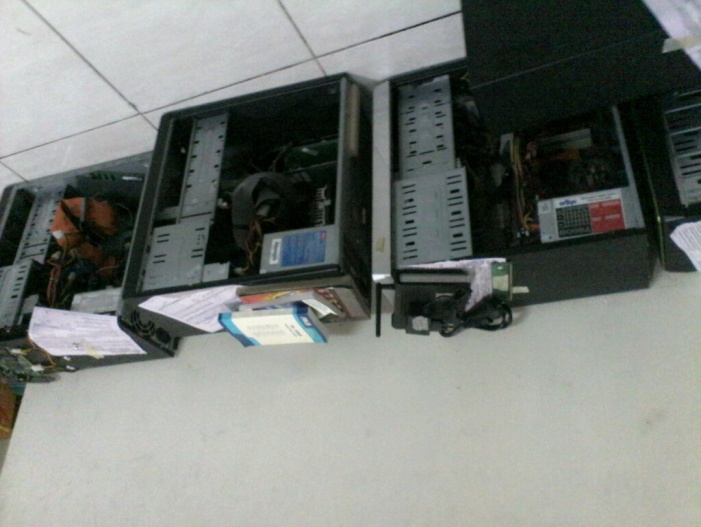 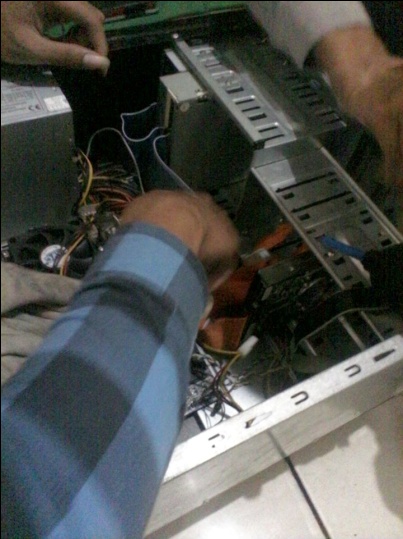 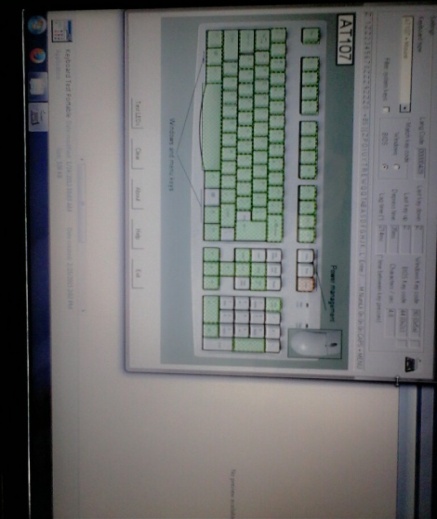 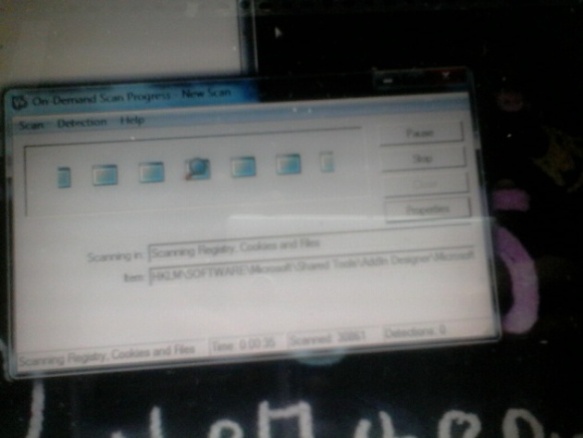 6. Hasil yang dicapai	- Dapat mendeteksi kerusakan PC/Laptop	- Dapat memperbaiki komponen CPU7. Analisa- Saat membongkar CPU, kabel Motherboard yang kecil susah untuk memasang   kembali8. Kesimpulan	- Sebelum melakukan servis/reparasi, hendaknya mentroubleshoot terlebih dahulu agar mengetahui mana yang rusak.- Troubleshooting, adalah sebuah istilah dalam bahasa Inggris, yang merujuk kepada sebuah bentuk penyelesaian sebuah masalah.1. Waktu Kegiatan		: Tanggal 09 s/d 14 Februari 20152. Materi Praktik	- Troubleshoot Printer	- Service Printer3. Alat dan Bahan	- Obeng 			  - Doubletip	- Tisu				   - Driver Printer	- PC / Laptop (untuk pengecekan)4. Kompetensi yang dipelajari	- Servis Computer	- Service Sistem Operasi5. Gambar dan Hasil Kerja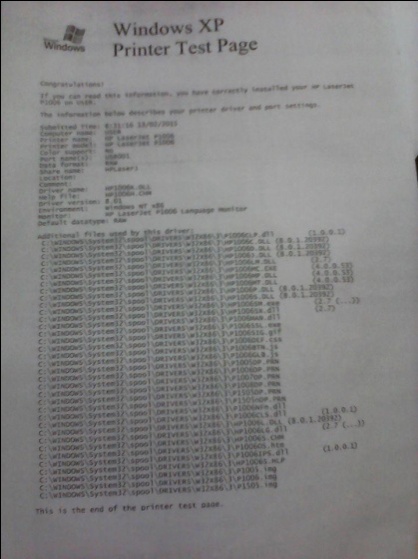 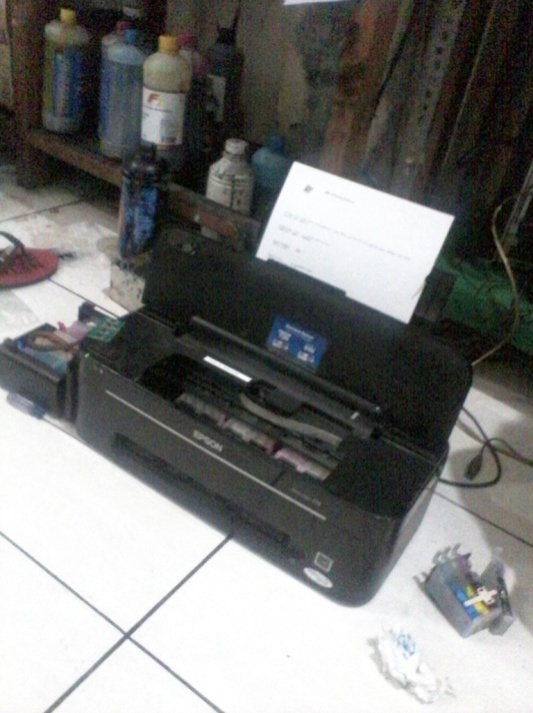 6. Hasil yang dicapai	- Berhasil mengetahui memperbaiki Printer7. Analisa- 8. Kesimpulan- Printer harus segera di service untuk menjaga keadaan printer agar tetap berjalan dengan baik..1. Waktu Kegiatan		: tanggal 16 s/d 20 Februari 20152. Materi Praktik	- Instalasi Sistem Operasi Windows XP,  dan 8	- Instalasi Software pokok	- Instalasi Driver3. Alat dan Bahan	- CD Instalasi	- HDD External, CD/DVD ROM External	- Master Software/Driver (Driver Pack, WanDrv, dll.)4. Kompetensi	- Instalasi perangkat lunak	- Konfigurasi perangkat lunak5. Gambar dan Hasil Kerja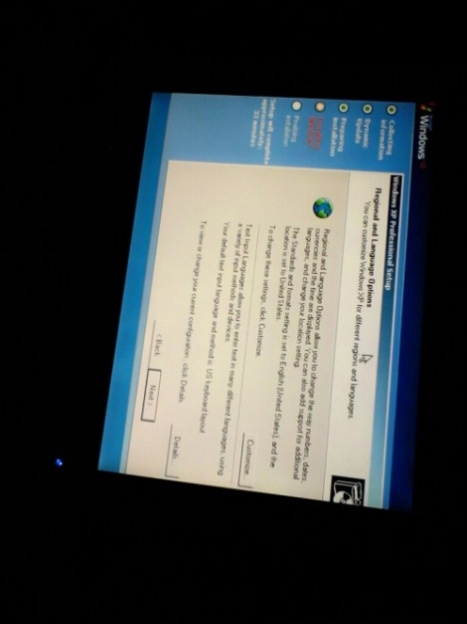 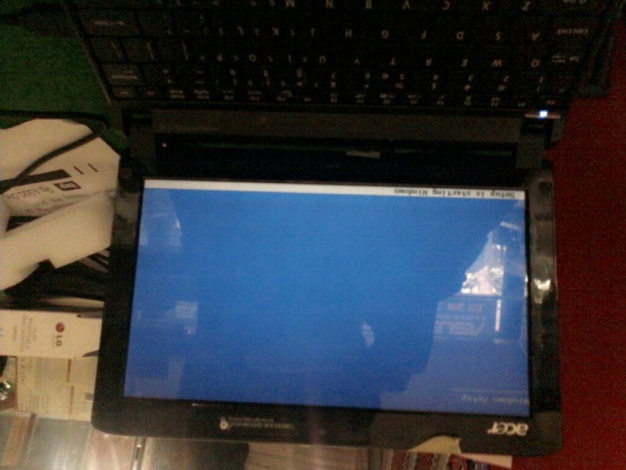 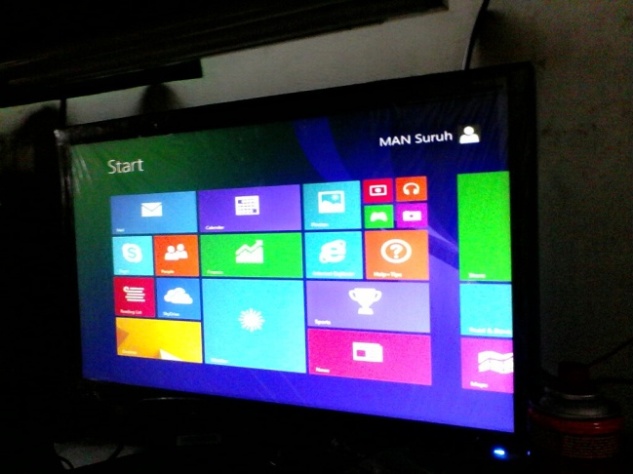 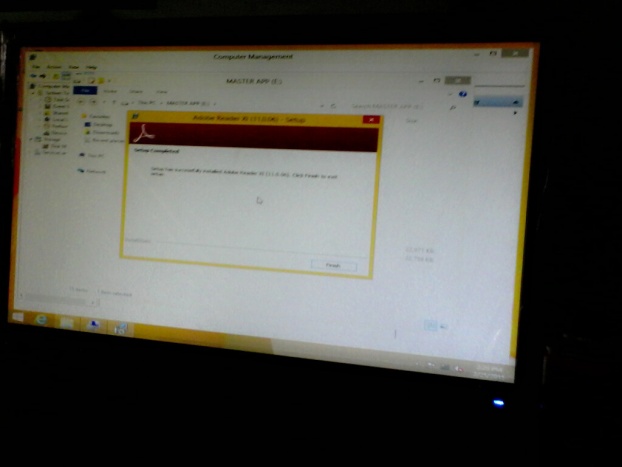 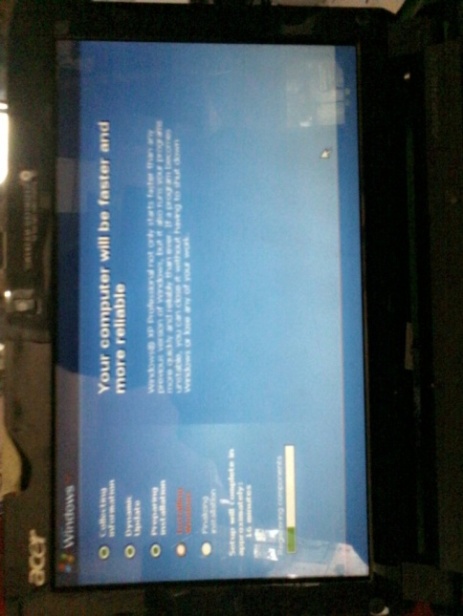 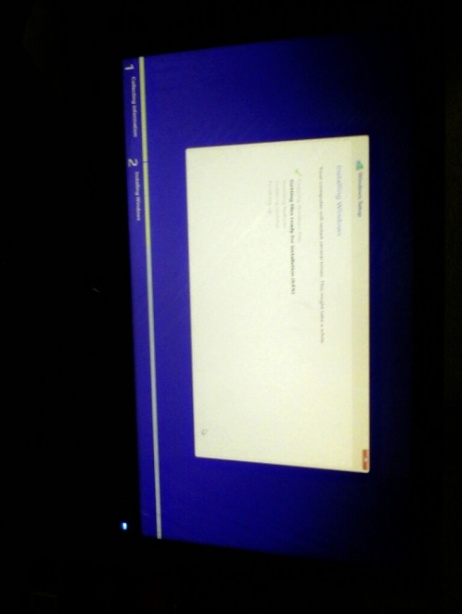 6. Hasil yang dicapai	- Dapat menginstal semuanya secara lengkap7. Analisa- Lupa pengaturan BIOS di SCSI untuk Windows XP- Spek PC rendah, sehingga tidak cukup dan butuh tambahan Hardware8. Kesimpulan	- Menginstal Sistem Operasi dari berbagai platform Windows itu Tidak jauh berbeda	- INSTAL artinya adalah memasang program ( perangkat lunak ) ke dalam komputer. semua perangkat lunak (misalnya, microsoft windows, microsoft Office dan lain-lain, ) harus kita instal lebih dahulu kedalam komputer, baru bisa digunakan.1. Waktu kegiatan 		: Tanggal 23 s/d 28Februar 20152. Materi Praktik	- Scan Bad Sector dan Repair Harddisk3. Alat dan Bahan	- USB FD/HDD, CD Hiren Boot (CD DLC)	- PC / Laptop (untuk Mengscan Harddisk)4. Kompetensi	- Dapat Mengscan Harddisk yang (kemungkinan rusak) 	- Memperbaiki Harrdisk tersebut5. Gambar dan Hasil Kerja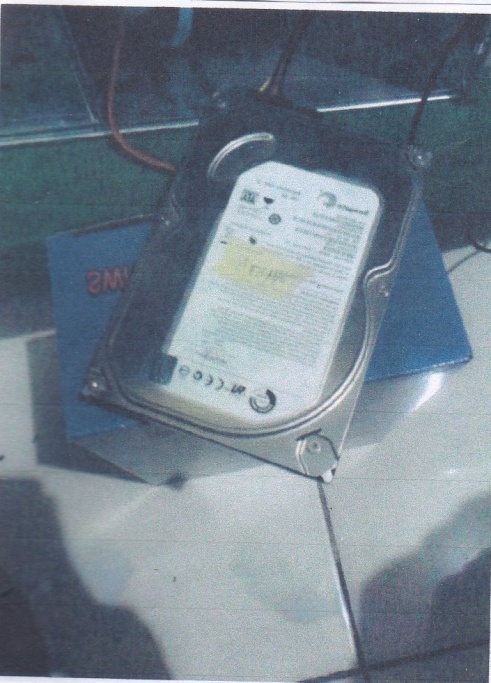 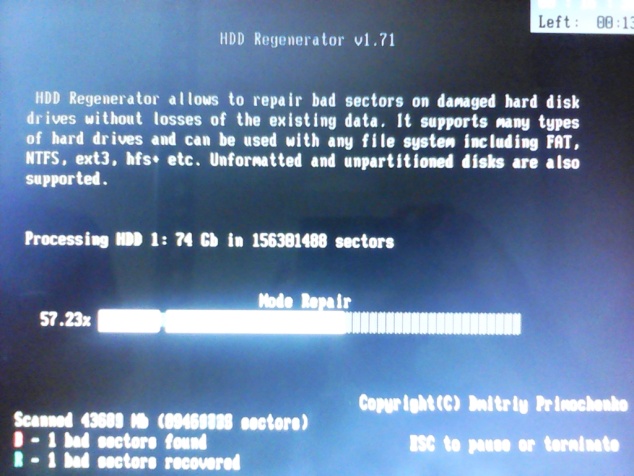 6. Hasil yang dicapai	- Berhasil, Instalasi Sistem Operasi lebih cepat	- Berhasil mengisi Ink Tank printer7. Analisa	- Harus Siap aplikasi HDD regenerator8. Kesimpulan	- Harrdisk adalah salah satu komponen utama dalam computer, maka dari itu jika sampai hardisk mengalami bad sector maka harrdisk tersebut harus diganti apabila sudah terlalu parah permasalahan bad sector tersebut.1. Waktu kegiatan			: Tanggal 02 s/d 07 Maret 2015	2. Materi Praktik	- Service PC	- Backup data Harddisk	- Mengganti PS (Power Supply)3. Alat dan Bahan	- Obeng			- Kuas				- PS Baru			4. Kompetensi yang dipelajari	- Service komponen computer	- Backup data5. Gambar dan Hasil Kerja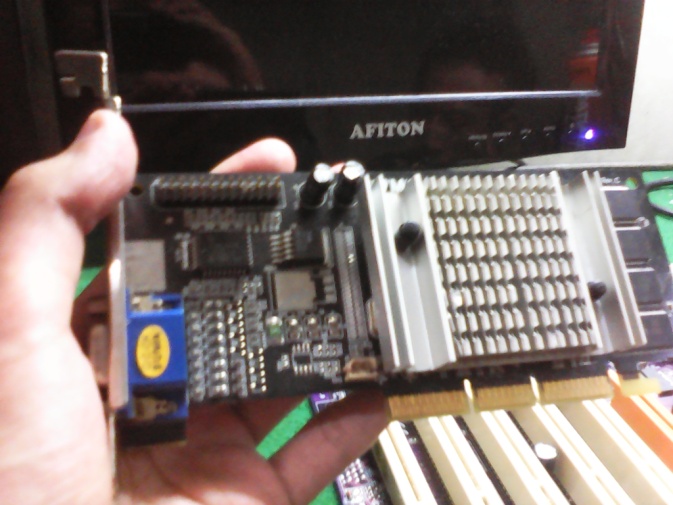 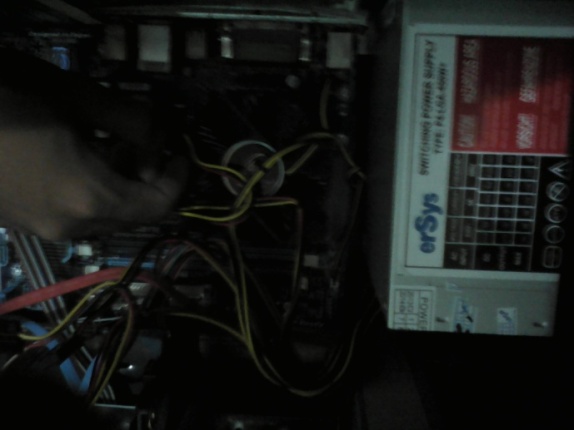 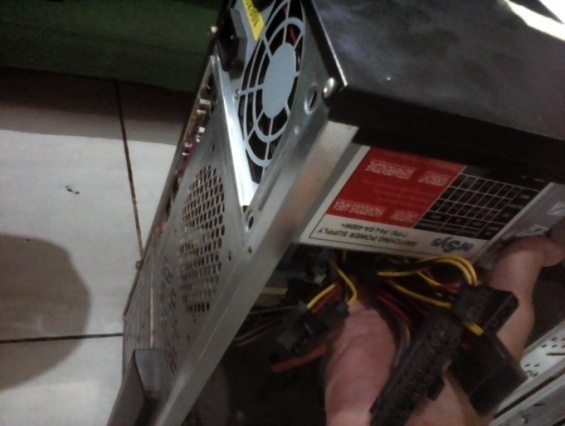 6. Hasil yang dicapai	- Sector HDD berhasil direcover dari Bad Sector	- RAM berhasil diService	- Backup data berhasil7. Analisa	- Tegangan Watt pada PS8. Kesimpulan	Power Suplly adalah komponen utama agar suatu computer dapat HIDUP dan berjalan dengan baik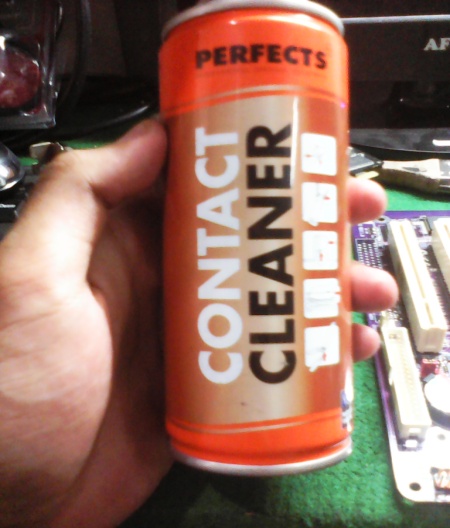 1. Waktu kegiatan		: Tanggal 09 s/d 14Maret 20152. Materi Praktik 	-Melakukan Perawatan Rutin Untuk Hardware3. Alat dan Bahan	- Pembersih debu	- Contact Cleaner	- Kuas			- Stip (Untuk membersihkan RAM)	- Obeng			4. Kompetensi yang dipelajari	- Dapat Melakukan Perawatan Hardware Komputer secara teratur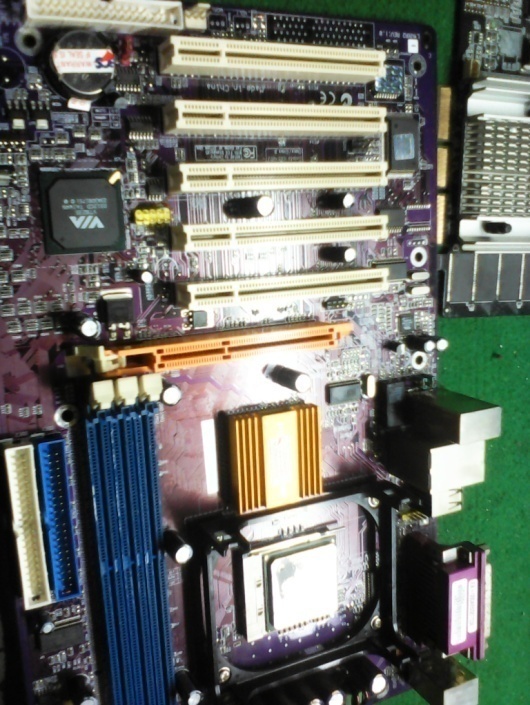 5. Gambar dan Hasil Kerja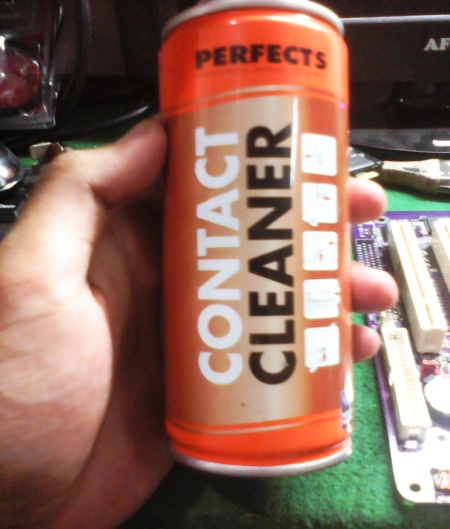 6. Hasil yang dicapai	-Perawatan Hardware berjalan dengan baik7. Analisa	- Pada saat perawatan harus berhati-hati agar tidak merusak komponen yang ada pada CPU8. Kesimpulan	Perawatan Kebersihan PC harus dilakukan secara teratur1. Waktu Kegiatan		:Tanggal16 s/d 21 Maret 20152. Materi Praktik	- Membuat kabel Straight LAN	- Instalasi Windows XP3. Alat dan Bahan	- CD Win XP		- RJ45	- Driver			- Kabel LAN	- Serial Number		- Tang Krimping4. Kompetensi yang dipelajari	- Melakukan koneksi LAN- Instalasi Windows XP5. Gambar dan Hasil Kerja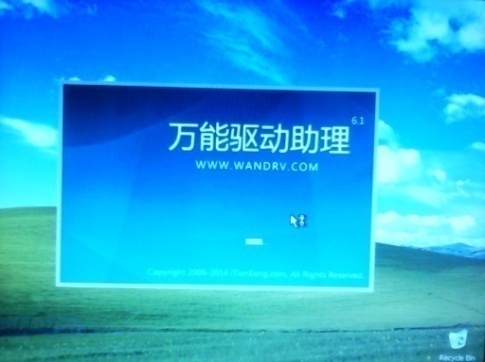 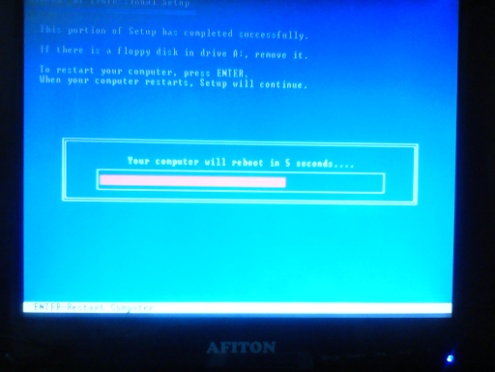 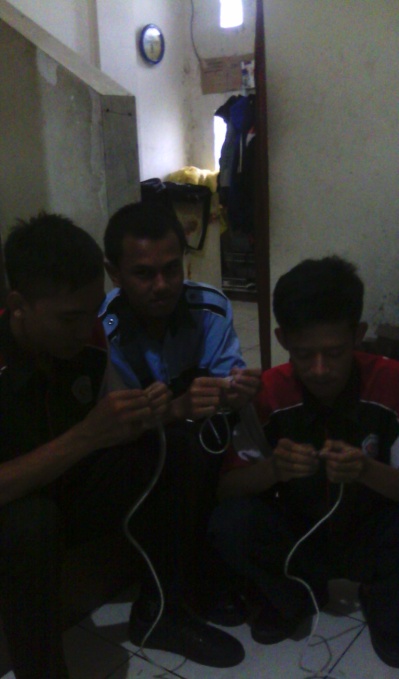 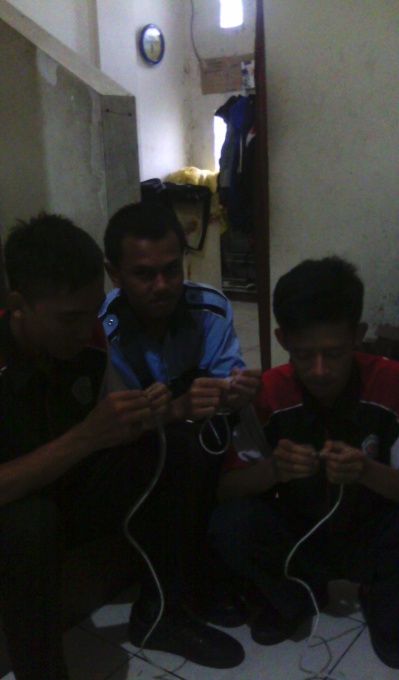 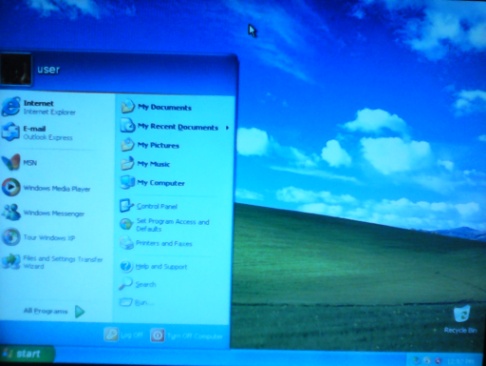 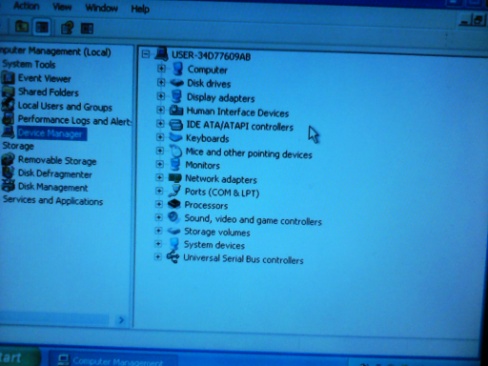 6. Hasil yang dicapai	- Berhasil Krimping dan instalasi Kabel Berhasil dilakukan7. Analisa	- 8. KesimpulanKabel LAN Harus Di Krimping dengan RJ$% Untuk Membuat koneksi Kabel LAN1. Waktu kegiatan		: Tanggal 23 s/d 28 Maret 20152. Materi Praktik	- Refill Toner Printer3. Alat dan Bahan	- Obeng + dan -			- Serbuk Toner		- Tisu, Bedak bayi		- Tabung toner		- Cutter				- Semprotan pembersih		4. Kompetensi yang dipelajari	- Refill Toner Printer Laser Jet5. Gambar dan Hasil Kerja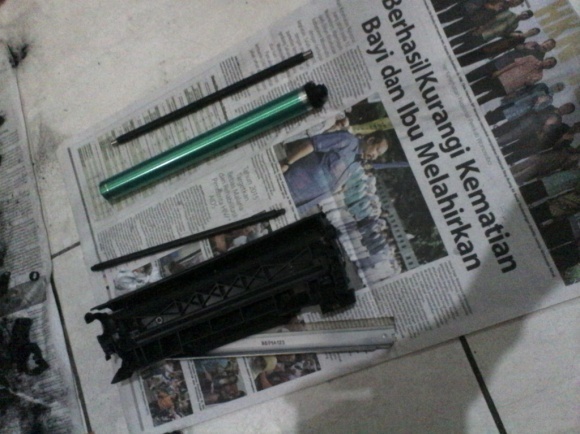 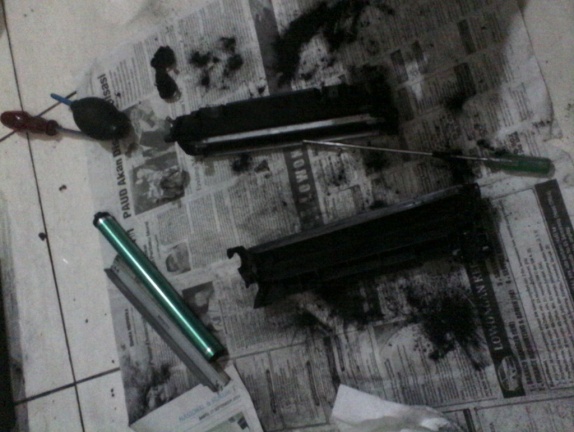 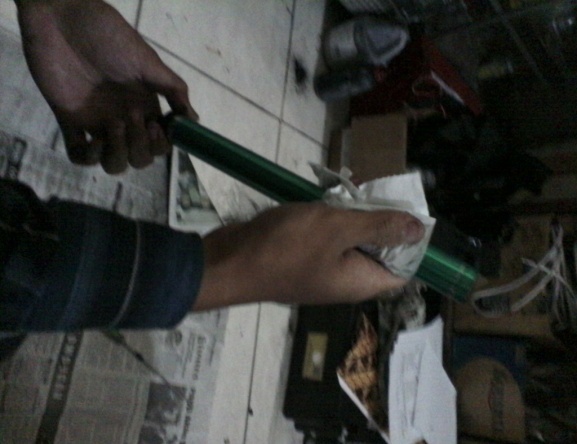 6. Hasil yang dicapai	- Toner berhasil direfill/ isi ulang7. Analisa	- Tabung toner tidak boleh disentuh tangan, serbuk toner tumpahKesimpulanToner adalah bubuk/serbuk dalam printer laser/printer yang mempunyai mesin fotokopi yang digunakan untuk dihentakan ke kertas1. Waktu Kegiatan		: Tanggal 30 Maret s/d 4 April 20152. Materi Praktik	- Test Kabel power	- Membuat jaringan untuk UN CBT 	- Setting Notebook untuk UN CBT3. Alat dan Bahan	- Exam Browser	- HDD External	- Notebook jadi		- Multiterster	- Jaringan LAN			- Sumber listrik4. Kompetensi yang dipelajari	- Troubleshooting	- Setting untuk jaringan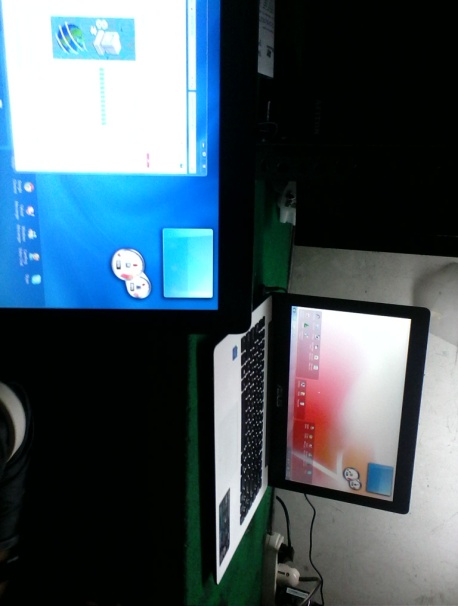 5. Gambar dan Hasil Kerja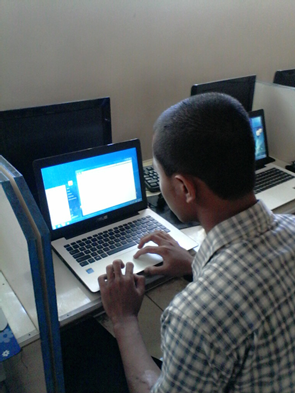 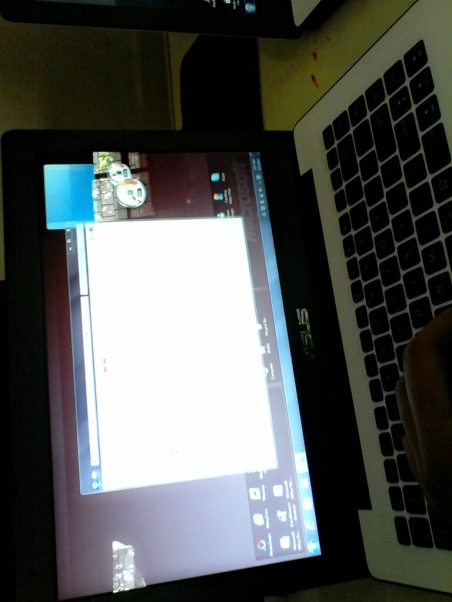 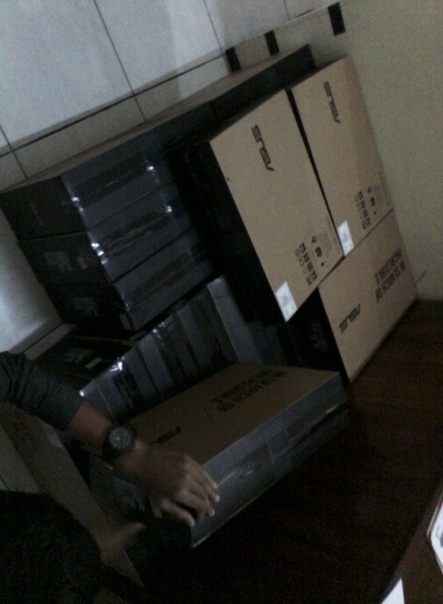 6. Hasil yang dicapai	- Kabel power normal, tegangan bagus	- Exam browser untuk UN corrupt, diganti batu untuk 30 unit, berhasil	- Tombol, panel, slot, dan kabel hasil Motherboard yang diganti berhasil diganti7. Analisa	- Kurang jelasnya pihak penyelenggara sehingga yang seharusnya LAN tapi hanya setting Wi-FI8. Kesimpulan	UN CBT menggunakan Exam Browser, harus menentukan server dan menggunakan browser Chrome dengan mode yang sangat terbatas, sehingga menghindari kecurangan saat UN CBT berlangsung1. Waktu kegiatan		: Tanggal 06 s/d 11 April 20152. Materi Praktik	- Instalasi Windows 7 dengan menggunakan aplikasi Ghost3. Alat dan Bahan	- Konektor		- HUB/Switch	- Kabel LAN		- Multitester			- Kuas, semprotan, masker	- LAN Card4. Kompetensi yang dipelajari	- Instalasi	- Service PC5. Gambar dan Hasil Kerja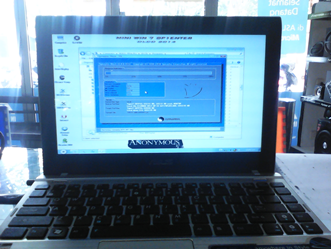 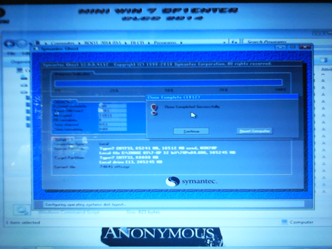 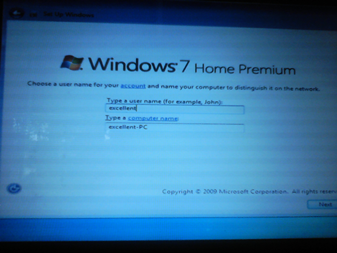 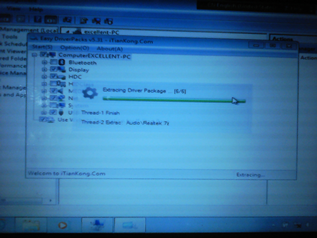 6. Hasil yang dicapai	- Jaringan berhasil diperbaiki dengan ganti LAN card lain (Sebelumnya intermiten)	- Komputer berhasil dihidupkan setelah Fan dibersihkan7. Analisa	- Harus ganti LAN card karena LAN kadang tidak terdeteksi kabelnya (intermiten)8. Kesimpulan	LAN Card adalah peripheral dalam CPU yang tertancap secara terpisah untuk melakukan koneksi jaringan melalui LAN1. Waktu pelaksanaan 		: Tanggal13 s/d 18 April 20152. Materi praktik- Memperbaiki Modem yang terkunci (Device locked)3. Alat dan Bahan	- Firmware Modem	- Modem yang akan diperbaiki	- Laptop / PC4. Kompetensi yang dipelajari	- Service Modem5. Gambar dan Hasil Kerja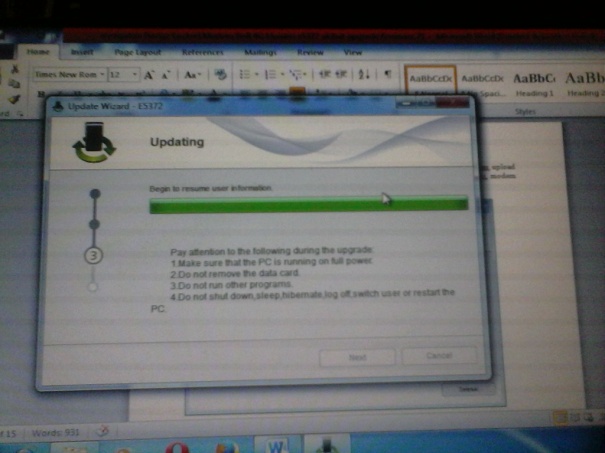 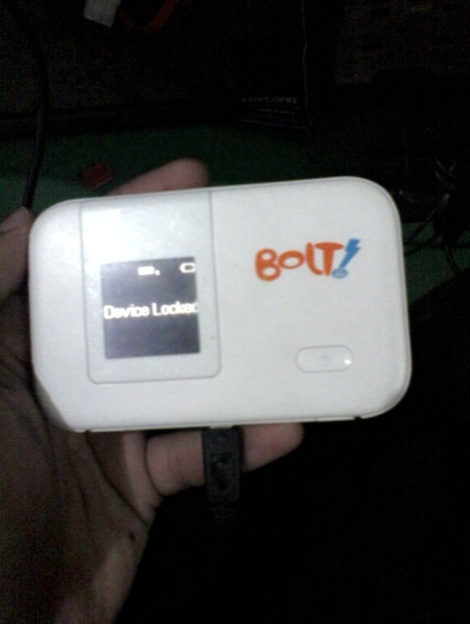 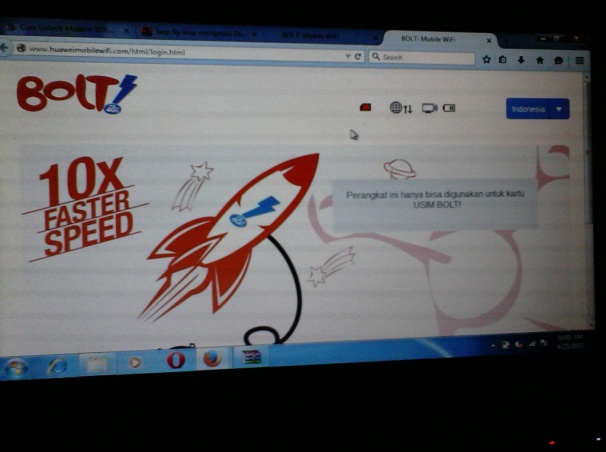 6. Hasil yang dicapai	- Flash modem Berhasil dilakukan7. Analisa	- Saat mencari Firmware untuk modem agak sulit8. Kesimpulan	Modem BOLT 4G merupakan medom baru yang dapat berselancar internet sampai dengan 1000 Mbps / 1 GB byte per second1. Waktu pelaksanaan			: Tanggal20 s/d 25 April 20152. Materi Praktik	- Service jaringan Wi-Fi	- Setting jaringan LAN3. Alat dan Bahan	- LAN Tester					- Acces point		- Antena Omni4. Kompetensi yang dipelajari		- Flash Peripheral	- Setting dan Service Jaringan Komputer5. Gambar dan Hasil Kerja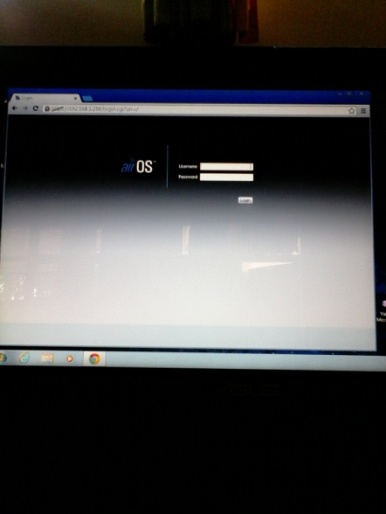 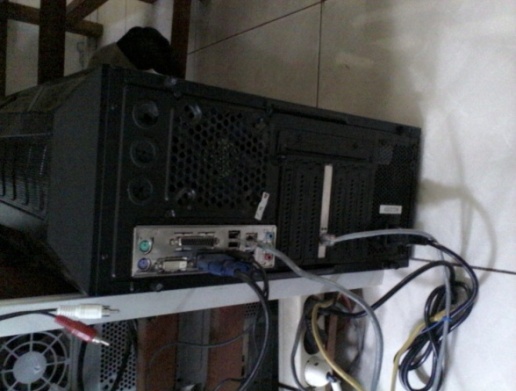 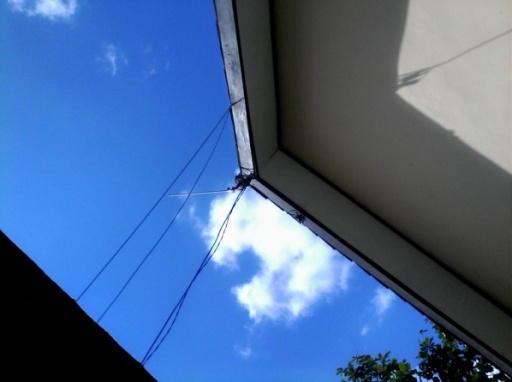 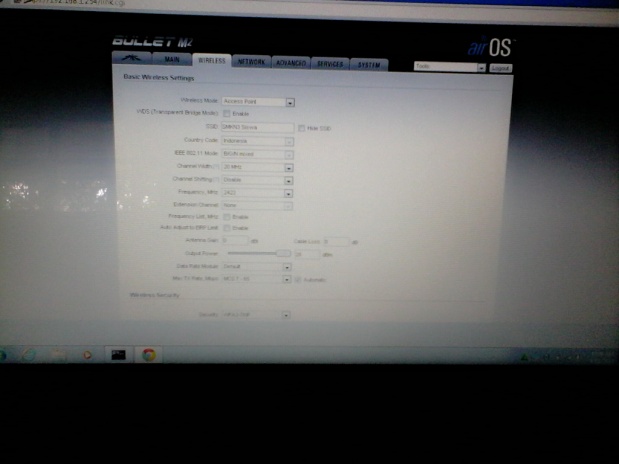 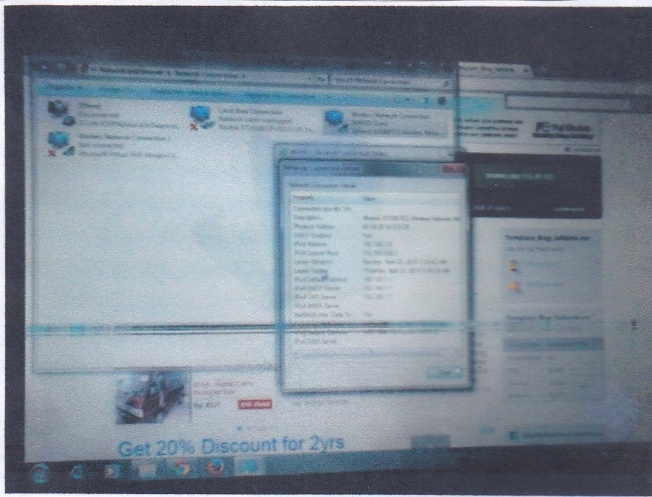 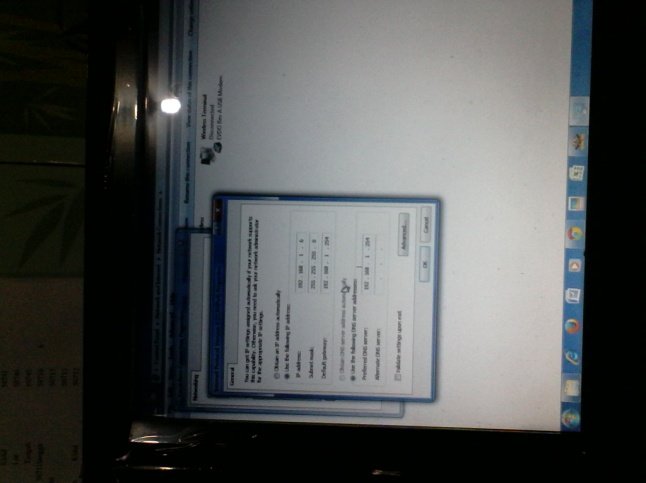 6. Hasil yang dicapai	- Jaringan Wi-fi berhasil diperbaiki	- Jaringan berhasil disetting7.  Analisa	- Saat setting jaringan di SD, ada acces point yang menggunakan DHCP jadi ada yang tabrakan8. Kesimpulan	Firmware adalah Read Only OS yang bersifat tetap dan pengguna tidak dapat memodifikasi data, flashing adalah prosedur memodifikasi atau mengganti isi data dari memori.DAFTAR HADIR SISWA PRAKERINBULAN (1) : FEBRUARI   	 TAHUN : 2015Salatiga, 28 Februari 2015Pembimbing Dunia Usaha / IndustriHarsonoDAFTAR HADIR SISWA PRAKERINBULAN (2) : MARET	 TAHUN : 2015Salatiga, 31 Maret 2015Pembimbing Dunia Usaha / IndustriHarsonoDAFTAR HADIR SISWA PRAKERINBULAN (3) : April	 TAHUN : 2015Salatiga, 28 Februari 2015Pembimbing Dunia Usaha / IndustriHarsono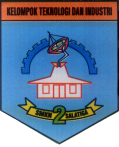 Teknik Komputer JaringanMateri :      - Troubleshooting Kerusakan PC/LaptopNo.Jobsheet: -Pemimbing : HarsonoPembimbing siswa : Anton HidayatKompetensi :Perakitan PCPerawatan PCKelas / Sem : XI / 4Siswa : Joesafat B AWaktu :MINGGU PERTAMADurasi : 6 hariSMKN 2 SalatigaWaktu :MINGGU PERTAMAPraktik Kerja IndustriNomor Jobsheet :Nama SiswaPembimbingNilaiJoesafat B APembimbing SekolahMinggu PertamaPembimbing IndustriTeknik Komputer JaringanMateri :Troubleshoot Kerusakan PrinterRepair PrinterNo.Jobsheet: -Pemimbing : HarsonoPembimbing siswa : Anton HidayatKompetensi :Service PrinterKelas / Sem : XI / 4Siswa : Joesafat B AWaktu :MINGGU KEDUADurasi : 6 hariSMKN 2 SalatigaWaktu :MINGGU KEDUAPraktik Kerja IndustriNomor Jobsheet :Nama SiswaPembimbingNilaiJoesafat Balqis AfiqrinPembimbing SekolahMinggu KeduaPembimbing IndustriTeknik Komputer JaringanMateri :Instalasi Sistem Operasi Windows XP, 7, dan 8Instalasi Software pokokInstalasi DriverNo.Jobsheet: -Pemimbing : HarsonoPembimbing siswa : Anton HidayatKompetensi :Instalasi Perangkat lunakKonfigurasi Perangkat LunakKelas / Sem : XI / 4Siswa : Joesafat B AWaktu :MINGGU KETIGADurasi : 6 hariSMKN 2 SalatigaWaktu :MINGGU KETIGAPraktik Kerja IndustriNomor Jobsheet :Nama SiswaPembimbingNilai        Joesafat Balqis AfiqrinPembimbing SekolahMinggu KetigaPembimbing IndustriTeknik Komputer JaringanMateri :	- Repair HarddiskNo.Jobsheet: -Pemimbing : HarsonoPembimbing siswa : Anton HidayatKompetensi :- Kelas / Sem : XI / 4Siswa :Joesafat B AWaktu :MINGGU KEEMPATDurasi : 6 hariSMKN 2 SalatigaWaktu :MINGGU KEEMPATPraktik Kerja IndustriNomor Jobsheet :Nama SiswaPembimbingNilaiJoesafat balqis AfiqrinPembimbing SekolahMinggu KeempatPembimbing IndustriTeknik Komputer JaringanMateri :Repair CPUMengganti PSNo.Jobsheet: -Pemimbing : HarsonoPembimbing siswa : Anton HidayatKompetensi :Service KomputerKelas / Sem : XI / 3Siswa : Joesafat B AWaktu :MINGGU KELIMADurasi : 6 hariSMKN 2 SalatigaWaktu :MINGGU KELIMAPraktik Kerja IndustriNomor Jobsheet :Nama SiswaPembimbingNilaiJoesafat Balqis AfiqrinPembimbing SekolahMinggu KelimaPembimbing IndustriTeknik Komputer JaringanMateri :Perawatan hardwareNo.Jobsheet: -Pemimbing : HarsonoPembimbing siswa : Anton HidayatKompetensi :Perawatan  RutinKelas / Sem : XI / 3Siswa : Joesafat B AWaktu :MINGGU KEENAMDurasi : 6 hariSMKN 2 SalatigaWaktu :MINGGU KEENAMPraktik Kerja industriNomor Jobsheet :Nama SiswaPembimbingNilaiJoesafat Balqis AfiqrinPembimbing SekolahMinggu KeenamPembimbing IndustriTeknik Komputer JaringanMateri :InstalasiKrimping KabelNo.Jobsheet: -Pemimbing : HarsonoPembimbing siswa : Anton HidayatKompetensi :InstallKelas / Sem : XI / 4Siswa : Joesafat B AWaktu :MINGGU KETUJUHDurasi : 6 hariSMKN 2 SalatigaWaktu :MINGGU KETUJUHPraktik Kerja IndustriNomor Jobsheet :Nama SiswaPembimbingNilaiJoesafat Balqis AfiqrinPembimbing SekolahMinggu KetujuhPembimbing IndustriTeknik Komputer JaringanMateri :Refill TonerNo.Jobsheet: -Pemimbing : HarsonoPembimbing siswa : Anton HidayatKompetensi :Service PrinterKelas / Sem : XI / 3Siswa : Joesafat B AWaktu :MINGGU KEDELAPANDurasi : 6 hariSMKN 2 SalatigaWaktu :MINGGU KEDELAPANPraktik Kerja IndustriNomor Jobsheet :Nama SiswaPembimbingNilaiJoesafat Balqis AfiqrinPembimbing SekolahMinggu KedelapanPembimbing IndustriTeknik Komputer JaringanMateri :Test kabel powerMembuat jaringan untuk UN CBTSetting Notebook untuk UN CBTNo.Jobsheet: -Pemimbing : HarsonoPembimbing siswa : Anton HidayatKompetensi :TroubleshootingService untuk jaringanKelas / Sem : XI / 3Siswa : Joesafat B AWaktu :MINGGU KESEMBILANDurasi : 6 hariSMKN 2 SalatigaWaktu :MINGGU KESEMBILANPraktik Kerja IndustriNomor Jobsheet :Nama SiswaPembimbingNilaiRobby GhozaliPembimbing SekolahMinggu KesepuluhPembimbing IndustriTeknik Komputer JaringanMateri :Instalasi Windows 7 dengan GhostNo.Jobsheet: -Pemimbing : HarsonoPembimbing siswa : Anton HidayatKompetensi :ServiceKelas / Sem : XI / 4Siswa : Joesafat B AWaktu :MINGGU KESEPULUHDurasi : 6 hariSMKN 2 SalatigaWaktu :MINGGU KESEPULUHPraktikKerja IndustriNomor Jobsheet :Nama SiswaPembimbingNilaiJoesafat balqis AfiqrinPembimbing SekolahMinggu KesepuluhPembimbing IndustriTeknik Komputer JaringanMateri :Memperbaiki ModemNo.Jobsheet: -Pemimbing : HarsonoPembimbing siswa : Anton HidayatKompetensi :Flash ModemKelas / Sem : XI / 4Siswa : Joesafat B AWaktu :MINGGU KESEBELASDurasi : 6 hariSMKN 2 SalatigaWaktu :MINGGU KESEBELASPraktik Kerja IndustriNomor Jobsheet :Nama SiswaPembimbingNilaiJoesafat Balqis AfiqrinPembimbing SekolahMinggu KesebelasPembimbing IndustriTeknik Komputer JaringanMateri :Service jaringan wirelessSetting jaringan LAN di SDFlash Modem Acces PointNo.Jobsheet: -Pemimbing : HarsonoPembimbing siswa : Anton HidayatKompetensi :Flash peripheralSetting dan Service jaringan KomputerKelas / Sem : XI / 4Siswa : Joesafat B AWaktu :MINGGU KEDUABELASDurasi : 6 hariSMKN 2 SalatigaWaktu :MINGGU KEDUABELASPraktik Kerja IndustriNomor Jobsheet :Nama SiswaPembimbingNilaiJoesafat Balqis AfiqrinPembimbing SekolahMinggu KeduabelasPembimbing IndustriTANGGALHARIHADIRTIDAK HADIRTIDAK HADIRTIDAK HADIRKETERANGANTANGGALHARIHADIRIJINSAKITALPHAKETERANGAN2SENIN3SELASA4RABU5KAMIS6JUM'AT7SABTU9SENIN11RABU12KAMIS13JUM'AT16SENIN18RABU20JUM'AT23SENIN24SELASA25RABU26KAMIS27JUM'AT28SABTUTANGGALHARIHADIRTIDAK HADIRTIDAK HADIRTIDAK HADIRKETERANGANTANGGALHARIHADIRIJINSAKITALPHAKETERANGAN2SENIN3SELASA4RABU5KAMIS6JUM'AT7SABTU9SENIN10SELASA11RABU12KAMIS13JUM'AT14SABTU16SENIN17SELASA18RABU19KAMIS20JUM'AT21SABTUNyepi, tetap buka23SENIN24SELASA25RABU26KAMIS27JUM'AT28SABTU30SENIN31SELASATANGGALHARIHADIRTIDAK HADIRTIDAK HADIRTIDAK HADIRKETERANGANTANGGALHARIHADIRIJINSAKITALPHAKETERANGAN1RABU2KAMIS3JUM'ATPaskah, tetap buka4SABTU6SENIN7SELASA8RABU9KAMIS10JUM'AT11SABTU13SENIN14SELASA15RABU16KAMIS17JUM'AT18SABTU20SENIN21SELASA22RABU23KAMIS24JUM'AT25SABTU27SENIN28SELASA29RABU30KAMIS